全Ｌ協保安・業務Ｇ５第１０９号令和５年９月２８日正　会　員　各位（一社）全国ＬＰガス協会高圧ガス保安活動促進週間の実施について（お願い）標記につきましては、経済産業省が毎年期間を定め、実施しているものです。この度、経済産業省のホームページに本年度の実施内容が掲載されましたので、都道府県協会におかれましては、会員に対し、また、直接会員におかれましては、関係者に対し、別添の実施要領（平成２９年から変更はありません）をご参照いただき、促進週間（１０月２３日から１０月２９日）に向けて、高圧ガスの保安意識の高揚及び保安活動の促進にご協力いただきますよう、ご周知並びに効果的な実施のためのご指導方よろしくお願いいたします。○経済産業省ホームページ掲載アドレス　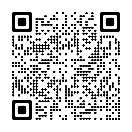 ニュースリリースhttps://www.meti.go.jp/press/2023/09/20230919001/20230919001.html以　上発信手段：Ｅメール担当：保安・業務グループ　橋本、國坂